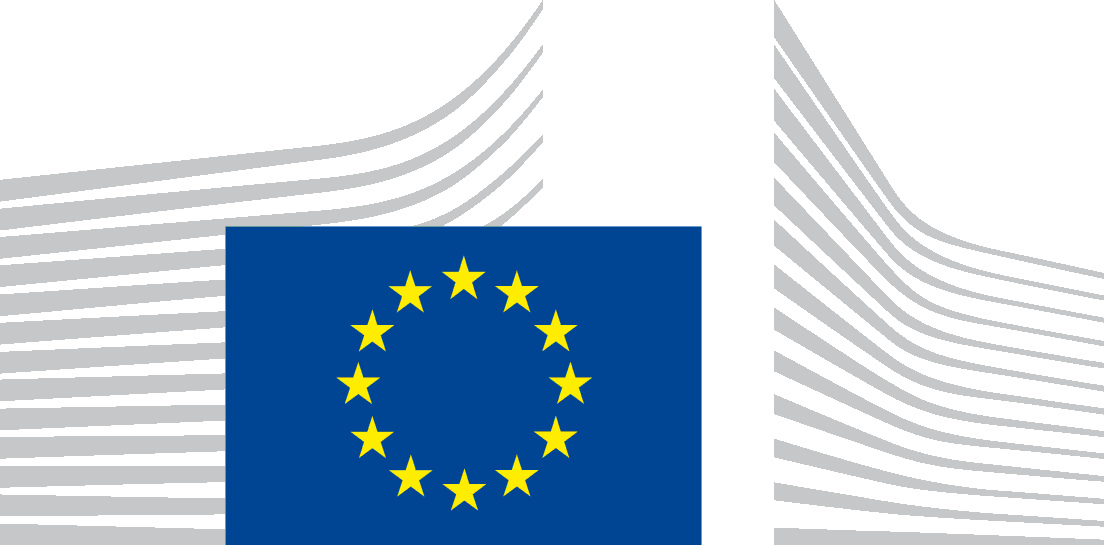 TECHNICAL SUPPORT INSTRUMENT (TSI) PROGRAMME
Regulation (EU) 2021/240 (TSI Regulation)REQUEST FOR TECHNICAL SUPPORT(Article 9 of the TSI Regulation)DEADLINE: 31 October 2022To be submitted [by/via] Personal data provided in the request for technical support are processed in accordance with the applicable data protection rules. The privacy statement explaining the processing of personal data can be found in section 7 of the record at the following link: https://ec.europa.eu/dpo-register/detail/DPR-EC-04667Member State:Title of the request:TSI 2023 Flagship technical support project on “Youth FIRST: Supporting children and youth wellbeing, education, training, social protection and labour prospects”Possibility to add subtitle [maximum 15 words]Order of priority of the request: Total number of requests:Date of submission:dd/mm/yyyyCOORDINATING AUTHORITYCOORDINATING AUTHORITYNameAddressContact person [Mr/Ms x, y, z]Email Telephone numberRECIPIENT NATIONAL AUTHORITYRECIPIENT NATIONAL AUTHORITYNameAddressContact person [Mr/Ms x, y, z]PositionEmail Telephone numberMULTI-COUNTRY REQUESTMULTI-COUNTRY REQUEST0.1Is this a multi-country request? (a multi-country request is a request developed and/or submitted in collaboration with one or more authorities of other Member State(s)) Yes No Yes NoIf you select “Yes” in question 0.1., the platform will present questions 0.2 and 0.3. If you select “Yes” in question 0.1., the platform will present questions 0.2 and 0.3. 0.2Please indicate the type of this multi-country request  The Member State submits this request on its behalf and on behalf of one or several authorities of other Member State(s); or One or several authorities of other Member State(s) is/are submitting a similar/same request in parallel to this request, in a coordinated way. The Member State submits this request on its behalf and on behalf of one or several authorities of other Member State(s); or One or several authorities of other Member State(s) is/are submitting a similar/same request in parallel to this request, in a coordinated way.0.3Please indicate the name of the other Member State(s) and Beneficiary Authority (s) concerned by this multi-country request.[Free text box][Free text box]1DESCRIPTION OF THE PROBLEM/NEED TO BE ADDRESSED DESCRIPTION OF THE PROBLEM/NEED TO BE ADDRESSED 1.1What is the problem/need to be addressed with the support requested?What is the problem/need to be addressed with the support requested?This general overview is providing the general scope of the Flagship technical support project. This general overview does not provide any information about the specific situation in the Member State submitting the request, nor about specific needs.When filling-in the request template, you are therefore invited to outline your specific problems and needs, taking inspiration from the general overview and adapting it to your national context, and to provide any additional information relevant to your specific context. General overview:This Flagship Technical Support Project aims, in the context of 2022 being the Year of the Youth, at helping Member States to design policies that improve children and young people’ wellbeing, education, training/skills, social services, as well as access to finance and financial literacy. It aims to support reforms that give young people, in particular youth with fewer opportunities, from disadvantaged backgrounds, from rural or remote areas, or belonging to vulnerable groups, the education and opportunities to become active citizens and actors of positive change.The transformation of the European economy towards a digital and green economy depends on young people being educated, skilled and having opportunities to foster innovation through entrepreneurship and research, as they can and should play a key role in this change. Therefore, this flagship project support targets five areas: Education and training;Wellbeing and health, with a focus on promoting mental health issues, counselling and psycho-social support, and on healthy nutrition and healthy lifestyle;Social and civic engagement of young people, youth work and volunteering, combatting fake news, discrimination and hate speech, and participation in policymaking;Social protection and access to housing;Access to finance and financial literacy.When filling in the template online, please explicitly provide information relevant to your specific national context and your required needs together with the relevant justification.[between 350-400 words]This general overview is providing the general scope of the Flagship technical support project. This general overview does not provide any information about the specific situation in the Member State submitting the request, nor about specific needs.When filling-in the request template, you are therefore invited to outline your specific problems and needs, taking inspiration from the general overview and adapting it to your national context, and to provide any additional information relevant to your specific context. General overview:This Flagship Technical Support Project aims, in the context of 2022 being the Year of the Youth, at helping Member States to design policies that improve children and young people’ wellbeing, education, training/skills, social services, as well as access to finance and financial literacy. It aims to support reforms that give young people, in particular youth with fewer opportunities, from disadvantaged backgrounds, from rural or remote areas, or belonging to vulnerable groups, the education and opportunities to become active citizens and actors of positive change.The transformation of the European economy towards a digital and green economy depends on young people being educated, skilled and having opportunities to foster innovation through entrepreneurship and research, as they can and should play a key role in this change. Therefore, this flagship project support targets five areas: Education and training;Wellbeing and health, with a focus on promoting mental health issues, counselling and psycho-social support, and on healthy nutrition and healthy lifestyle;Social and civic engagement of young people, youth work and volunteering, combatting fake news, discrimination and hate speech, and participation in policymaking;Social protection and access to housing;Access to finance and financial literacy.When filling in the template online, please explicitly provide information relevant to your specific national context and your required needs together with the relevant justification.[between 350-400 words]This general overview is providing the general scope of the Flagship technical support project. This general overview does not provide any information about the specific situation in the Member State submitting the request, nor about specific needs.When filling-in the request template, you are therefore invited to outline your specific problems and needs, taking inspiration from the general overview and adapting it to your national context, and to provide any additional information relevant to your specific context. General overview:This Flagship Technical Support Project aims, in the context of 2022 being the Year of the Youth, at helping Member States to design policies that improve children and young people’ wellbeing, education, training/skills, social services, as well as access to finance and financial literacy. It aims to support reforms that give young people, in particular youth with fewer opportunities, from disadvantaged backgrounds, from rural or remote areas, or belonging to vulnerable groups, the education and opportunities to become active citizens and actors of positive change.The transformation of the European economy towards a digital and green economy depends on young people being educated, skilled and having opportunities to foster innovation through entrepreneurship and research, as they can and should play a key role in this change. Therefore, this flagship project support targets five areas: Education and training;Wellbeing and health, with a focus on promoting mental health issues, counselling and psycho-social support, and on healthy nutrition and healthy lifestyle;Social and civic engagement of young people, youth work and volunteering, combatting fake news, discrimination and hate speech, and participation in policymaking;Social protection and access to housing;Access to finance and financial literacy.When filling in the template online, please explicitly provide information relevant to your specific national context and your required needs together with the relevant justification.[between 350-400 words]1.2How broad is the problem/need? Does it affect a significant part/sector of the economy or extend across several policy areas (‘spill-over’)?How broad is the problem/need? Does it affect a significant part/sector of the economy or extend across several policy areas (‘spill-over’)?[Insert Text; between 250-300 words][Insert Text; between 250-300 words][Insert Text; between 250-300 words]1.3How deep or severe is the problem/need? Were there any previous reform efforts? What was the impact of those efforts? What did not work and why?How deep or severe is the problem/need? Were there any previous reform efforts? What was the impact of those efforts? What did not work and why?[Insert Text; between 250-300 words][Insert Text; between 250-300 words][Insert Text; between 250-300 words]1.4How urgent is the need to address the problem? Is there a specific deadline (at national, European or international level)?How urgent is the need to address the problem? Is there a specific deadline (at national, European or international level)?[Insert Text; between 150-200 words][Insert Text; between 150-200 words][Insert Text; between 150-200 words]1.5Provide relevant socio-economic (and environmental) indicators, data and evidence that demonstrate the extent of the problem/need to be addressed. Please make sure that the data provided is related to the problem to be addressed and the support requested.Provide relevant socio-economic (and environmental) indicators, data and evidence that demonstrate the extent of the problem/need to be addressed. Please make sure that the data provided is related to the problem to be addressed and the support requested.[Insert Text; between 150-200 words][Insert Text; between 150-200 words][Insert Text; between 150-200 words]1.61.6Have other means / funding (at national, regional, EU, international level) been considered for addressing the problem identified? Which ones? If so, what is the complementarity of other funds with the technical support requested?[Insert Text; between 100-200 words][Insert Text; between 100-200 words][Insert Text; between 100-200 words]2INDICATIVE DESCRIPTION OF THE SUPPORT MEASURES REQUESTED AND THE ESTIMATED COST2.1Please select/identify the required support measures (outputs and related activities).The TSI 2023 flagship technical support project identifies five work packages, each with their own set of deliverables that will be tailored to each Member State. Member States can request support for one or multiple work packages and may include additional support measures under each work package, provided they respect the indicated scope. The list of proposed technical measures is intended to help beneficiary authorities describe the requested technical support measures by taking inspiration from the information provided.  The list of proposed technical support measures does not provide any information about the specific context in the Member State submitting the request. Member States are therefore requested to provide a justification for each requested measure as to how it will help address the problems identified in section 1.1.  When filling in the request, you are invited to only select and describe the technical support measures you are requesting, taking inspiration from the general overview, if you find it helpful, and to provide any additional information relevant to your specific context.Proposed technical support measures pursuant to Art.8 of TSI Regulation:Proposed technical support measures include: policy advice and recommendations, technical and strategic documents, capacity building actions, collection of data and statistics, stakeholders consultations, analyses, studies, surveys, communication and dissemination actions.FIT: healthcare and wellbeing Enhancing mental health, including access to psycho-social counselling and supportRaising awareness of the impact of social media on mental health, and enhancing  digital wellbeingObesity prevention and healthy nutritionINSTRUCTED: education, training and information Improving quality and equity of the education and training systemsSupporting the development of early childhood and education careSupporting the digitalisation of the education systemSupporting the creation of alliances of universitiesAddressing teacher shortages or strategies and roadmaps for the training of teachersPromoting the use of education policy evaluation for taking informed decisionsEnabling recognition of formal and non-formal learning, i.e. micro-credentialsPreparing youth for the digital and green transitions, i.e., upskilling and reskillingModernising vocational education and training systemsEnabling young people to recognise and report misleading news, hate speech and discrimination online and offlineRESPECTED: inclusiveness and engagementRendering the education system more inclusive, fighting discrimination, segregation and bullying in school and societyEnsuring fair treatment and equal opportunities for all young people in order to end discrimination in the labour marketIncentivising youth engagement in democratic processes, fostering youth networks, voluntary engagement, learning mobility and solidarityCreating the framework of youth participation in decision-makingSTRONG SAFETY NET: social protection Reviewing the system of social protectionProviding adequate access to housingEnforcing the right to an adequate minimum incomeTHRIVING: access to finance, and boosting research and innovationCreating the conditions for young entrepreneurs to set up start-ups, for instance start-ups with a social impact or in the cultural sectorActions to increase financial literacy, i.e., with a focus on the use of e-money, online investment and bankingAdapting the framework for young researchers through building pedagogical excellence and promoting attractive career structuresWhen filling in the request online, please explain the measures selected, and how you envisage the measures to be delivered and structured. The TSI 2023 flagship technical support project identifies five work packages, each with their own set of deliverables that will be tailored to each Member State. Member States can request support for one or multiple work packages and may include additional support measures under each work package, provided they respect the indicated scope. The list of proposed technical measures is intended to help beneficiary authorities describe the requested technical support measures by taking inspiration from the information provided.  The list of proposed technical support measures does not provide any information about the specific context in the Member State submitting the request. Member States are therefore requested to provide a justification for each requested measure as to how it will help address the problems identified in section 1.1.  When filling in the request, you are invited to only select and describe the technical support measures you are requesting, taking inspiration from the general overview, if you find it helpful, and to provide any additional information relevant to your specific context.Proposed technical support measures pursuant to Art.8 of TSI Regulation:Proposed technical support measures include: policy advice and recommendations, technical and strategic documents, capacity building actions, collection of data and statistics, stakeholders consultations, analyses, studies, surveys, communication and dissemination actions.FIT: healthcare and wellbeing Enhancing mental health, including access to psycho-social counselling and supportRaising awareness of the impact of social media on mental health, and enhancing  digital wellbeingObesity prevention and healthy nutritionINSTRUCTED: education, training and information Improving quality and equity of the education and training systemsSupporting the development of early childhood and education careSupporting the digitalisation of the education systemSupporting the creation of alliances of universitiesAddressing teacher shortages or strategies and roadmaps for the training of teachersPromoting the use of education policy evaluation for taking informed decisionsEnabling recognition of formal and non-formal learning, i.e. micro-credentialsPreparing youth for the digital and green transitions, i.e., upskilling and reskillingModernising vocational education and training systemsEnabling young people to recognise and report misleading news, hate speech and discrimination online and offlineRESPECTED: inclusiveness and engagementRendering the education system more inclusive, fighting discrimination, segregation and bullying in school and societyEnsuring fair treatment and equal opportunities for all young people in order to end discrimination in the labour marketIncentivising youth engagement in democratic processes, fostering youth networks, voluntary engagement, learning mobility and solidarityCreating the framework of youth participation in decision-makingSTRONG SAFETY NET: social protection Reviewing the system of social protectionProviding adequate access to housingEnforcing the right to an adequate minimum incomeTHRIVING: access to finance, and boosting research and innovationCreating the conditions for young entrepreneurs to set up start-ups, for instance start-ups with a social impact or in the cultural sectorActions to increase financial literacy, i.e., with a focus on the use of e-money, online investment and bankingAdapting the framework for young researchers through building pedagogical excellence and promoting attractive career structuresWhen filling in the request online, please explain the measures selected, and how you envisage the measures to be delivered and structured. 2.1.1Describe how these outputs/deliverables would help to address the problem identified. How would the envisaged outputs/deliverables contribute to deliver lasting policy results?The general overview of results (see text below) is intended to help the beneficiary authority describe its own circumstances.  It does not provide any information about the specific results linked to the technical support measures you requested.When filling in the request, you are therefore invited to explain the results you expect to achieve through the measures you described under 2.1, taking inspiration from the text provided below, and to provide any additional information relevant to your specific context.In the longer run, the flagship is expected to contribute to increasing the wellbeing of children and youth, to enhancing the quality and inclusiveness of the training and education systems, better social benefits, and increased access to finance for young entrepreneurs. In particular, each package of this flagship will contribute to the following results:The work package FIT would contribute to strengthening Member States capacity' to better address nutrition, wellbeing and mental health issues in youth and children, including vulnerable ones and provide them with improved access to healthcare and psychosocial services.The work package INSTRUCTED would help Member States to render their education systems more efficient, effective and equitable, and to improve the overall quality of their programmes at all levels of education and training, including through the use of education policy evaluation.   The work package RESPECTED would reinforce Member States' capacity to render their education system more inclusive, fighting discrimination, fostering youth networks and encouraging voluntary engagement of youth in the society.The work package STRONG SAFETY NET would contribute to providing better access to housing, minimum income and social security schemes.The work package THRIVING would help Member States to provide an improved framework that supports young entrepreneurs and researchers, and should contribute to improving youth financial literacy.  You may provide additional information on the results expected from carrying out measures requested under 2.1. [between 300 - 350 words]The general overview of results (see text below) is intended to help the beneficiary authority describe its own circumstances.  It does not provide any information about the specific results linked to the technical support measures you requested.When filling in the request, you are therefore invited to explain the results you expect to achieve through the measures you described under 2.1, taking inspiration from the text provided below, and to provide any additional information relevant to your specific context.In the longer run, the flagship is expected to contribute to increasing the wellbeing of children and youth, to enhancing the quality and inclusiveness of the training and education systems, better social benefits, and increased access to finance for young entrepreneurs. In particular, each package of this flagship will contribute to the following results:The work package FIT would contribute to strengthening Member States capacity' to better address nutrition, wellbeing and mental health issues in youth and children, including vulnerable ones and provide them with improved access to healthcare and psychosocial services.The work package INSTRUCTED would help Member States to render their education systems more efficient, effective and equitable, and to improve the overall quality of their programmes at all levels of education and training, including through the use of education policy evaluation.   The work package RESPECTED would reinforce Member States' capacity to render their education system more inclusive, fighting discrimination, fostering youth networks and encouraging voluntary engagement of youth in the society.The work package STRONG SAFETY NET would contribute to providing better access to housing, minimum income and social security schemes.The work package THRIVING would help Member States to provide an improved framework that supports young entrepreneurs and researchers, and should contribute to improving youth financial literacy.  You may provide additional information on the results expected from carrying out measures requested under 2.1. [between 300 - 350 words]2.2Indicate the possible duration of the support requested (all measures together) and, if available, an indicative timeline of each individual measure.[Insert Text][Insert Text]2.3Indicate the estimated total cost of the support measures requested (in EUR).[Insert number; numerical field only, no spaces, commas, any other characters][Insert number; numerical field only, no spaces, commas, any other characters]2.3.1Additional information (if known, please provide further explanation and indicative cost estimation for each key output/deliverable, including the foreseen activities).[Insert Text between 50-100 words][Insert Text between 50-100 words]2.4What would be the indicator(s) to measure that the project was a success? Please indicate for:the short term (i.e. after 1 year)the mid-term (i.e. after 3 years)[Insert Text; between 200-250 words][Insert Text; between 200-250 words]2.5In case your entity has already received technical support under the SRSP or the TSI in the past, in an area relevant to the reform/support requested, please indicate how your entity has used the results of this support. [Insert Text; between 200-250 words][Insert Text; between 200-250 words]2.6Provide information on the administrative capacity of the recipient national authority (i.e. staff availability in relation with the requested support measures and the follow-up on their results). Please describe the team that will be responsible for coordinating/following the reform and the work of DG REFORM and its selected providers. [Insert Text; between 150-200 words][Insert Text; between 150-200 words]2.7Indicate the names of stakeholders (e.g. other Ministries or beneficiaries) which may need to be involved in the design or implementation of the requested support measures. [Insert Text; between 50-100 words][Insert Text; between 50-100 words]2.8(If applicable,) indicate any envisaged provider of support (please do not provide names of private providers). Include explanations as to their know-how/capacity.[Insert Text; between 50-100 words][Insert Text; between 50-100 words]3 CIRCUMSTANCES OF THE REQUESTThe requested support is linked to:The requested support is linked to:Preparation, implementation, amendment and revision of Recovery and Resilience Plans (RRP) under the Recovery and Resilience Facility  (including REPowerEU chapters if relevant)Reforms in the context of economic governance process (e.g. CSR, Country reports, implementation of economic adjustment programmes, etc.)Implementation of Union priorities (e.g. EU Youth Strategy for 2019-2027, ALMA (Aim, Learn, Master, Achieve), European Pillar of Social Rights (EPSR), Pact for Skills, European Strategy for Universities, Digital Education Action Plan 2021-2027, etc.)Implementation of Union law (e.g. infringements)Implementation of Member States’ own reform priorities to support recovery, sustainable economic growth, job creation and enhance resilience3.1. Additional informationThe general overview of RRF/RRP relevance is intended to help the beneficiary authority draw inspiration from. It does not provide any information about the national RRPs. When filling in the request online, you are invited to provide additional information relevant to your national context and national RRP.This flagship project is well aligned with and relevant for the implementation of the Recovery and Resilience Facility (RRF). Across the approved recovery and resilience plans, Member States included investments aimed at improving access to general, vocational, and higher education, as well as its quality and inclusiveness, focusing on digital education, early childhood education and care, and youth employment support.Add relevant explanations as appropriate: i.e., number of the CSR; policy priority; relevant national strategy documents, etc.; additional information on the Recovery and Resilience Plans under the Recovery and Resilience Facility.[Insert Text; indicatively between 150-200 words]The general overview of RRF/RRP relevance is intended to help the beneficiary authority draw inspiration from. It does not provide any information about the national RRPs. When filling in the request online, you are invited to provide additional information relevant to your national context and national RRP.This flagship project is well aligned with and relevant for the implementation of the Recovery and Resilience Facility (RRF). Across the approved recovery and resilience plans, Member States included investments aimed at improving access to general, vocational, and higher education, as well as its quality and inclusiveness, focusing on digital education, early childhood education and care, and youth employment support.Add relevant explanations as appropriate: i.e., number of the CSR; policy priority; relevant national strategy documents, etc.; additional information on the Recovery and Resilience Plans under the Recovery and Resilience Facility.[Insert Text; indicatively between 150-200 words]If you select “Implementation, amendment and revision of recovery and resilience plans under the Recovery and Resilience Facility”If you select “Implementation, amendment and revision of recovery and resilience plans under the Recovery and Resilience Facility”3.2. Is there a direct link to the RRP (i.e. direct contribution to the implementation of a reform / investment in the RRP)?Yes, there is a direct linkNo, there is only an indirect link3.2.1Please define for which reform/investment of the RRP this request has a direct link to (add FENIX reference and corresponding deadlines when available)If 3.2. is “YES”[Insert Text]If 3.2. is “YES”[Insert Text]3.2.2 Please describe the indirect link of the requested support to the RRPIf 3.2. is “NO”[Insert Text]If 3.2. is “NO”[Insert Text]4AGREEMENT TO COMMUNICATION ACTIVITIES BY BOTH THE COORDINATING AUTHORITY AND THE BENEFICIARY AUTHORITYDG REFORM may engage in communication activities to ensure the visibility of EU funding for support measures funded under the Technical Support Instrument. Such communications activities may include, but are not limited to, press releases, publication on the Reform support website, or the publication on the @EU_reforms tweeter account.DG REFORM may engage in communication activities to ensure the visibility of EU funding for support measures funded under the Technical Support Instrument. Such communications activities may include, but are not limited to, press releases, publication on the Reform support website, or the publication on the @EU_reforms tweeter account.4.1. Do you agree that the Commission's communication activities may involve publicly indicating that your entity has submitted this technical support request, as well as the area of the request?YESNO4.2. Should this request be selected, do you agree that the Commission communicates about the support measures?YESNOIf 4.1 or 4.2 is “NO”If 4.1 or 4.2 is “NO”4.2.1In case you object to the communication on a support measure, please provide a short justification why you object.[Insert Text; between 50-100 words][Insert Text; between 50-100 words]DISCLAIMERS:Please note that the template request for support is fully subject to the principles governing the TSI Regulation and Regulation No 2018/1046 on the Financial Regulation applicable to the General Budget of the Union. In compliance with the principle of prohibition of double funding, the recipient national authority shall immediately inform the European Commission of other related on-going actions financed by the EU budget. In no circumstances, shall the European Commission finance the same costs twice.By submitting this request, the Member State accepts that, should the request for support be selected for funding under the TSI, the Member State will confirm to the Commission that there is no overlap between the request selected under the TSI and concrete actions funded under other EU instruments and that double funding is not present for this selected request. Please note that the Commission shall establish a single online public repository through which it may, subject to applicable rules and on the basis of consultation with the Member States concerned, make available final studies or reports produced as part of eligible actions set out in the TSI Regulation. Where justified, the Member States concerned may request that the Commission not disclose such documents without their prior agreement.Please note that the Commission promotes "zero tolerance to fraud and corruption". In this context, the Commission implements controls to prevent, detect and address irregularities/fraud instances, whether these occur in connection with its activities and funds, and inside or outside its organisation. In order to counter fraud affecting the financial interests of the Union (art. 325 TFEU), it is of paramount importance that our partners in the Member States and the providers of support strive to achieve an equivalent stand against fraud.It is to be noted that the support provided is intended to assist the Member State in its efforts to identify suitable investments and reforms [and to develop action plans]. The Member State remains fully responsible for such investments and reforms [and action plans], including their implementation. The provision of the technical support does not commit the Commission in any way to further support, whether financial or otherwise.For the requests linked with the RRPs: The provision of the technical support under the TSI is without prejudice to the responsibility of Member States in relation to the fulfilment of relevant milestones and targets of the RRP and is without prejudice to the assessment that the Commission carries out in relation to the Member State’s relevant request for payment. DG REFORM monitors the implementation of the Technical Support Instrument based on a performance reporting system for which data and results are collected in an efficient, effective and timely manner and, where relevant and feasible, in a gender-disaggregated form. To that end, proportionate reporting requirements are imposed on recipients of Union funding. As foreseen in the TSI Regulation, monitoring activities include, but are not limited to, the TSI mid-term and ex-post evaluations. Should this request be selected, the information provided therein may be used for evaluation purposes. 